WARREN ZEIDERS IS “UP TO NO GOOD” ON NEW SINGLE OUT THIS FRIDAY VIA 717 TAPES/WARNER RECORDS ANNOUNCES UP TO NO GOOD TOURACROSS NORTH AMERICA THIS FALL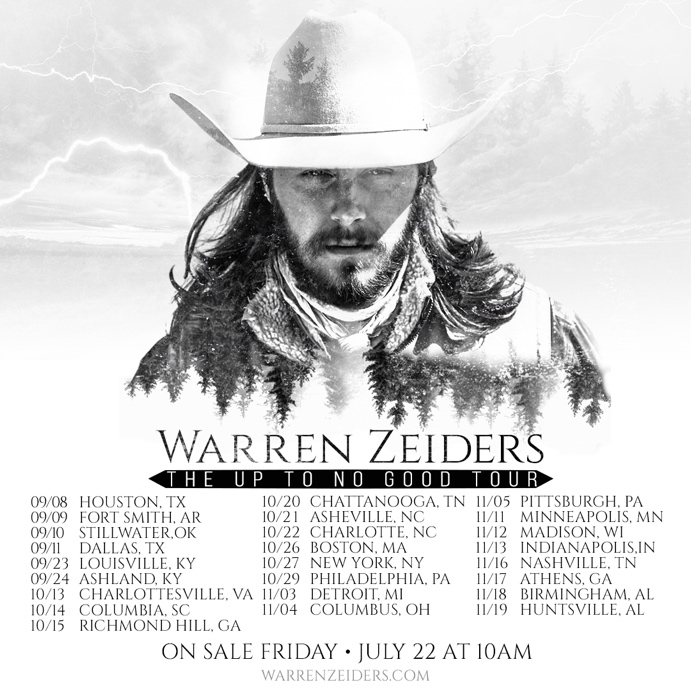 July 18, 2022 (Los Angeles, CA) – Country music’s fastest rising star Warren Zeiders will unveil a new single entitled “Up To No Good” this Friday, July 22 via 717 Tapes/Warner Records. “Up To No Good” is another instantly irresistible anthem from Zeiders. Produced by Lindsay Rimes [Kane Brown], the track snaps like a touchdown pass from acoustic verses into an electric guitar-charged hook. Meanwhile, he muses about the best kind of trouble with a confession, “She’s the drug I can’t say no to.”  Pre-order/pre-save “Up To No Good” HERE. Zeiders also expands his already packed itinerary and adds three more months to his current tour named after the new track. Catch his Up To No Good Tour this fall. “Up To No Good says it all. From the live shows, my music, and my personality. This new single is one that I think my fans will keep on repeat,” Zeiders shared. “I found it fitting to call my Fall tour the Up To No Good Tour with my new single being released and a list of shows that people won’t wanna miss out on.” This new round of full-band dates kicks off on September 8 in Houston, TX at the White Oak Music Hall, sees him perform in New York City for the first time at Irving Plaza on October 27, and concludes on November 19 in Huntsville, AL. Artist Fan Club pre-sales begin Tuesday, July 19 with a Spotify pre-sale following on Wednesday, July 20. General on-sale commences Friday, July 22 at 10am local time HERE. Stay tuned for the premiere of the cinematic music video very soon.Reaching yet another major milestone, Zeiders recently completed a rite of passage for country’s best and brightest with his Grand Ole Opry debut. The legendary institution welcomed Zeiders last Saturday, July 9. Continuing to make headlines, Zeiders just shared a new version of his RIAA Gold-certified hit “Ride The Lightning” with none other than iconic genre-crossing drummer/producer Travis Barker. Listen to the recently released remix of “Ride The Lightning” featuring Travis Barker HERE via 717 Tapes.The 23-year-old burst onto the country music scene in the last year or so, emerging as one of the genre’s fastest rising success stories in recent history. With his brooding tunes and gravelly voice, it’s no surprise that he’s inspired a massive social media following, garnering over 975 million views on TikTok and over 412 million global streams across platforms.Zeiders has earned a rep for sharing his searing, authentic songs directly with fans and has collected that work in the critically acclaimed 717 Tapes EPs — you can find volumes 1 and 2 HERE. You can also stream the thrilling full-band take of “Ride the Lightning” HERE, and check out the video HERE. 717 Tapes EP Vol. 2 also contains his most recent single and fan favorite “Wild Horse,” along with “Dark Night” and “Burn It Down.”“Warren Zeiders is a ‘Wild Horse’ who sings about "the truth.’" – People MagazineZeiders delivered the kind of show that becomes the stuff of legend once an artist hits it big. And boy, will he hit it big.” --  The Music Enthusiast“Fueled by tens of millions of streams, millions of fans, and a desire to reach out and touch those fans with his music, Zeiders is set to take the next step in his meteoric rise to the top of the charts with The 717 Tapes EP Vol. 2.” - Outsider2022 717 Tapes Tour Dates:July 21                  Kansas City, MO                 	KnuckleheadsJuly 22                  Petersburg, IL                     	Menard Country Fair July 23                  Springfield, MO                  	Midnight RodeoJuly 28                  West Bend, WI                   	Washington County Fair ParkAug 05                  New Haven, CT                  	ToadsAug 06                  Clearfield, PA                     	Clearfield County FairAug 13                  Omaha, NE                         	Barnato Live & LoudAug 14                  Dubuque, IA                       	Q Casino supporting Sam HuntAug 26                  Glasgow, KY                        	Plaza Theatre – FREE SHOW2022 Up To No Good Tour Dates:Sep 08                  Houston, TX                       	White Oak Music HallSep 09                  Fort Smith, AR                    	Temple LiveSep 10                  Stillwater, OK                     	Outside City Limits FestivalSep 11                  Dallas, TX                            	Studio at the FactorySep 23		   Louisville, KY			Mercury BallroomSep 24                  Ashland, KY                        	Foxfire Music & Arts Festival
Oct 13                  Charlottesville, VA             	Jefferson Theatre
Oct 14                  Columbia, SC                      	The Senate
Oct 15                  Richmond Hill, GA              	Great OgeeChee Fest
Oct 20                  Chattanooga, TN               	The Signal
Oct 21                  Asheville, NC                      	The Orange Peel
Oct 22                  Charlotte, NC                     	The Underground
Oct 26                  Boston, MA                        	Paradise Rock Club
Oct 27                  New York, NY                     	Irving Plaza
Oct 29                  Philadelphia, PA                	TLA
Nov 03                 Detroit, MI                         	St. Andrew’s Hall
Nov 04                 Columbus, OH                   	Newport Music Hall
Nov 05                 Pittsburgh, PA                    	Stage AE
Nov 11                 Minneapolis, MN               	Varsity Theatre
Nov 12                 Madison, WI                      	Majestic Theatre
Nov 13                 Indianapolis, IN                 	Deluxe at Old National Centre
Nov 16                 Nashville, TN                     	Brooklyn Bowl
Nov 17                 Athens, GA                         	Georgia Theatre
Nov 18                 Birmingham, AL                 	Iron City
Nov 19		  Huntsville, AL			Mars Music Hall
ABOUT Warren Zeiders:Warren Zeiders’ distinctive, high energy country music is powered by a steady supply of youthful grit, honesty, and muscle. Hailing from Hershey, Pennsylvania, the 22-year-old singer/songwriter delivers outlaw sermons in a gravelly, world-weary voice that bely his young age. His music is suited more to the vast wilderness of his home state than the bright lights of Nashville, injecting a healthy dose of Heartland ethos into the honky tonks of Music City. But it’s that space he lives in—between lonesome outsider and magnetic performer—that helps him relate to listeners from all walks of life through songs fueled by unshakeable soul-searching. His original solo acoustic version of “Ride The Lightning” became an instant hit with fans and racked up over 975 million global views on TikTok alone and been certified Gold sales status in the US in late January 2022. He has amassed over 412 million streams globally. The track has impacted the Billboard Hot Country Songs charts as his audience continues to grow by the million’s week by week. Warren Zeiders’ has just completed his first live tour – all 14 dates sold out within 72 hours, prompting the newly minted headliner to add more dates to his 717 Tapes Tour featuring a full band this summer. Zeiders’ latest fan favorite single/video, “Wild Horse,” beautifully illustrates his vision of chasing –and realizing-- his dreams in real time.  717 Tapes EP Vol. 2, is available now with a view to release his debut album in the months ahead.  # # #Warner Records Contacts:Rick Gershon | rick.gershon@warnerrecords.comRegional/Tour: Jenny Huynh | jenny.huynh@warnerrecords.comFOLLOW WARREN ZEIDERS:Facebook | Instagram | Twitter | TikTok | YouTube | Spotify